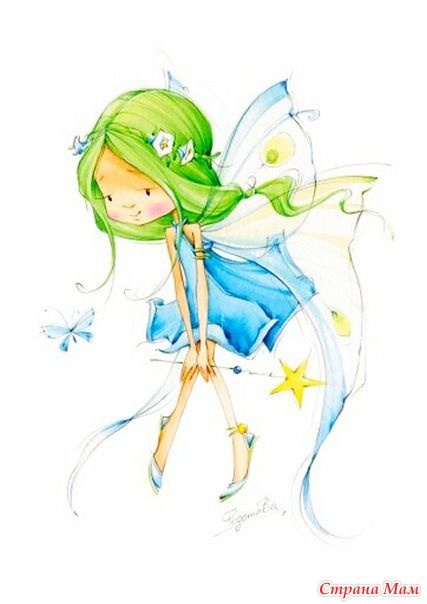 18 listopada z inicjatywy  uczennicy klasy 5b oraz Samorządu Szkolnego  w szkole przy ulicy Kościuszki 13 obchodziliśmy Międzynarodowy  Dzień Postaci       z Bajek. Tego dnia szkolne korytarze  zapełniły się kolorowymi postaciami z różnych bajek. Nasi uczniowie wykazali się dużą kreatywnością, pomysłowością i fantazją, prezentując swoich ulubionych bohaterów bajkowych. Ten piatkowy dzień był wyjątkowo wesoły i kolorowy.                                                               Opiekun Samorządu 